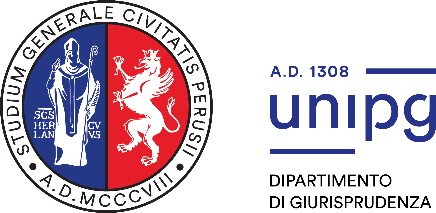 Dipartimento di Giurisprudenza Commissione di CertificazioneISTANZA DI CERTIFICAZIONEEX ART. 75 E SEGUENTI D. LGS. N. 276/2003AL PRESIDENTE DELLA COMMISSIONE DI CERTIFICAZIONEUniversità degli Studi di Perugia Dipartimento di GiurisprudenzaVia Pascoli n. 33 06123 - PerugiaP.E.C.:	commissione.certificazione@cert.unipg.itI sottoscritti:Denominazione	, con sede in	(	), via		n.	,C.F./P.IVA,	,indirizzo email						, PEC				, tel.		in persona del legale rappresentante p.t.			,C.F.	nato/a			il		e residente in		, Via			, n. 		Committente / Subappaltanteche dichiara di voler ricevere ogni comunicazione inerente al presente procedimento ai recapiti sopra indicati, impegnandosi a comunicare tempestivamente ogni variazioneDenominazione		, con sede in	(	), via	n. ,C.F./P.IVA,		,indirizzo email						, PEC				, tel.		in persona del legale rappresentante p.t.			,C.F.	nato/a			il		e residente in	, Via			, n. 		Appaltatore /Subappaltatore /Subfornitoreche dichiara di voler ricevere ogni comunicazione inerente al presente procedimento ai recapiti sopra indicati, impegnandosi a comunicare tempestivamente ogni variazionedi seguito denominati “le parti”CHIEDONO    CONGIUNTAMENTEa codesta Commissione di certificazione di certificare ai sensi dell’art. 78 e seguenti del d.lgs. n. 276/2003, e alle condizioni previste dal Regolamento della Commissione di certificazione dei contratti di lavoro di cui al D.R. n. 12/2022 e ss.mm.ii., nonché dalla convenzione sottoscritta con il Dipartimento di Giurisprudenza dell’Università degli Studi	di	Perugia        in	data	da 		________________*, di valutare e certificare agli effetti civili, amministrativi, fiscali e previdenziali (barrare l’effetto che non interessa) il contratto di appalto/subappalto/subfornitura,   stipulato   in   data 	,    per    lo    svolgimento    dell’attività di 	________________________________________________________; [in caso di dubbi contattare commissione.certificazione@unipg.it]CON IMPEGNOa comparire per l’audizione, anche in forma telematica, davanti alla Commissione nella sede ed alla data che sarà comunicata con l’avvertimento che l’assenza ingiustificata anche di una sola delle parti rende improcedibile l’istanza, che deve essere nuovamente presentata;della parte che ha firmato la convenzione a provvedere al pagamento del corrispettivo previsto per l’attività di certificazione entro 5 giorni dal ricevimento, ai recapiti indicati, della fattura da parte del Dipartimento con l’avvertimento che il tardivo o inesatto pagamento entro tale termine renderà improcedibile l’istanza, che dovrà essere nuovamente presentata.A tal fine le partiDICHIARANOdi avere preso visione del Regolamento della Commissione di certificazione sul sito internet del Dipartimento e di accettarne integralmente le previsioni;che non è in corso alcun accertamento ispettivo, che non è in corso altro procedimento di certificazione avente ad oggetto lo stesso contratto, che il contratto oggetto della presente istanza non è stato oggetto di precedenti provvedimenti negativi di certificazione e non esistono precedenti provvedimenti negativi di certificazione relativi a contratti individuali di contenuto analogo allo schema oggetto della presente istanza.sono stati emessi i seguenti provvedimenti ispettivi e/o di diniego di certificazione sul medesimo contratto: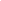 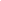 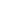 ALLEGANOalla presente istanza:copia del documento di riconoscimento dei firmatari della presente istanza (da esibire in originale in sede di audizione);copia del contratto da certificare;fotocopia n. 1 marca da bollo da € 16,00, libera (per pagamenti non effettuati in forma digitale);eventuali ulteriori allegati richiamati nel contratto e/o nella presente istanza e/o altri documenti ritenuti utili (visura camerale, DUVRI, DURC, provvedimenti di certificazione già ottenuti anche se negativi, verbali di accessi ispettivi già effettuati, etc.); Copia della Convenzione stipulata con il Dipartimento di Giurisprudenza – Università degli Studi di Perugia e la ricevuta di consegna .eml dell'invio della convenzione al dipartimento.Luogo e data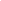 La parte istante / Le parti istanti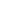 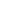 * L’accettazione delle regole della Convenzione è limitata alla parte che l’ha sottoscritta.** L’assistenza negoziale può essere (o rendersi) necessaria in presenza di clausole complesse e di problemi di difficile risoluzione. Si raccomanda, prima della redazione della presente istanza, di rivolgersi alla Commissione di certificazione ai recapiti indicati per verificare l’opportunità di tale attività di assistenza.INFORMATIVA  AI  SENSI  DEL  REGOLAMENTO  UE  2016/679  DEL  PARLAMENTO  EUROPEO  E DEL CONSIGLIO DEL 27 APRILE 2016I Dati contenuti nel presente modulo sono trattati in ottemperanza al nuovo Regolamento generale sulla protezione dei dati (Reg. UE 2016/679) da parte del Dipartimento di Giurisprudenza dell’Università degli Studi di Perugia. I sottoscritti dichiarano di essere informati, ai sensi dell’art. 13 del Regolamento UE 2016/679 (GDPR), che i dati personali, di cui alla presente istanza verranno trattati esclusivamente ai fini dell’istruttoria dell’istanza formulata e per le finalità strettamente connesse nell’espletamento delle funzioni istituzionali da parte della Commissione di certificazione.I dati personali potranno essere utilizzati ai fini strettamente necessari allo svolgimento delle attività contemplate dalla legge e disciplinate dal regolamento della Commissione di Certificazione dei contratti di lavoro dell’Università degli Studi di Perugia.I dati raccolti, trattati anche con strumenti informatici, non saranno diffusi, potranno essere comunicati soltanto a soggetti pubblici per lo svolgimento delle rispettive funzioni istituzionali, nei limiti stabiliti dalla normativa europea, dalla legge e dai regolamenti in vigore.Il titolare del trattamento dei dati è il Dipartimento di Giurisprudenza dell’Università degli Studi di Perugia, il Responsabile del trattamento dei dati è il dott. Domenico Pontini (email: domenico.pontini@unipg.it e segr- amministrativa.giuris@unipg.it, P.E.C. ). In qualunque momento potranno essere esercitati i diritti previsti nei limiti ed alle condizioni descritte di cui agli articoli 7 e da 15 a 22 del Regolamento Ue 2016/679, inviando una mail ad uno dei recapiti sopra riportati ed indicando nell’oggetto della mail la dicitura “Inerente alla Privacy”.Luogo e data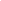 La parte istante / Le parti istanti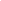 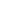 